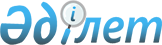 О понижении размера ставкиРешение Целиноградского районного маслихата Акмолинской области от 27 марта 2024 года № 153/19-8. Зарегистрировано Департаментом юстиции Акмолинской области 29 марта 2024 года № 8736-03
      В соответствии с пунктом 5 статьи 696-3 Кодекса Республики Казахстан "О налогах и других обязательных платежах в бюджет (Налоговый кодекс)", Целиноградский районный маслихат РЕШИЛ:
      1. Понизить размер ставки, установленной абзацем вторым пункта 4 статьи 696-3 Кодекса Республики Казахстан "О налогах и других обязательных платежах в бюджет (Налоговый кодекс)" в Целиноградском районе с 4 % на 2 %.
      2. Настоящее решение вводится в действие с 1 января 2024 года и подлежит официальному опубликованию.
					© 2012. РГП на ПХВ «Институт законодательства и правовой информации Республики Казахстан» Министерства юстиции Республики Казахстан
				
      Председатель Целиноградского районного маслихата 

Л.Конарбаева
